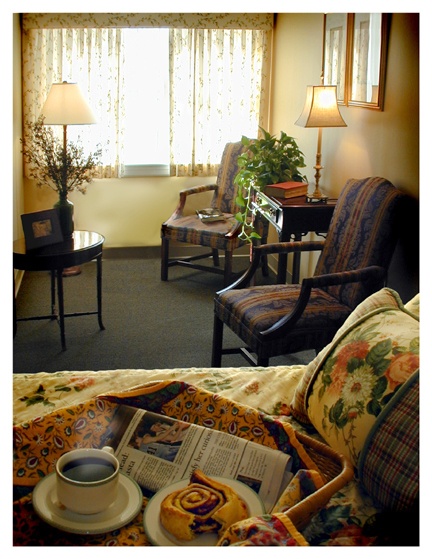 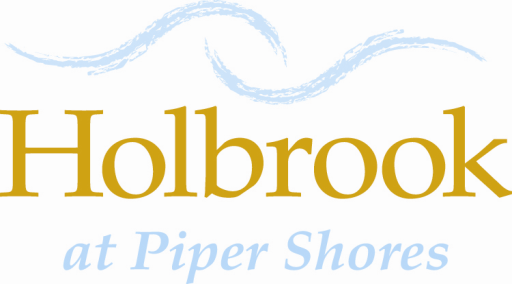 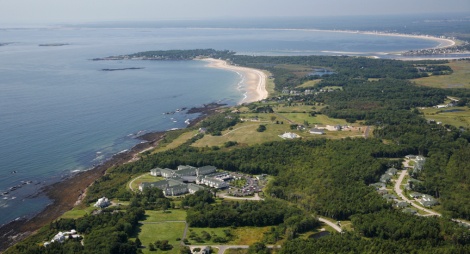 SUNDAYMONDAYTUESDAYWEDNESDAYTHURSDAYFRIDAYSATURDAY110:00AMSunday Catholic Church Service2:00PMCard Game3:30PMJazz Music with Ocean Sol210:00AMHC Book Club11:00AM Exercise3:30PMHarp Concert:“Judy Saiki”310:00AMA Service ofHymns & Prayers11:00AMToning Exercise2:00PM Bingo3:30PM“Have You Ever?”Social Hour 49:30AMMorning Prayer10:15AM Chair MassageWith Sue1:00PMBus Outing:Sunflower Farm Creamery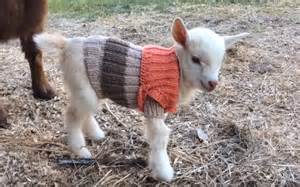 510:00AMAscension Day Mass10:45AMSit & Fit2:00PMOn the Road with Gabby & Paula4:00PM (IL)Cinco De Mayo Celebration		610:00AMCurrent events2:00PM (AL)Crossword Puzzle3:30PM  Country Music with Glen Bryant7              10:00AM Current Events10:30AMBingo2:00PMIndividual Visits3:30PM (AL)UNO Card Game8                  10:00AMSunday Catholic Church Service10:30AM (AL)Violin Music with Andy Happel 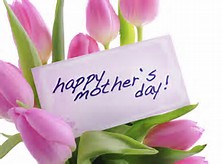                    910:00AM 	HC 	Book Club 11:00AMExercise3:30PMFolk Music with Sharon Wright1010:00AMA Service of Hymns & Prayers11:00AMToning Exercise2:00PM Bingo 3:30PMAfternoon Card Game11   10:00AM Current Events1:00PMBus outing:Bowdoin College Art Museum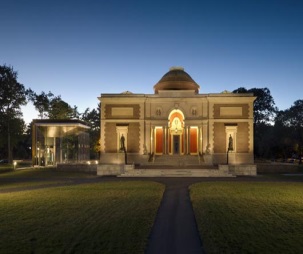 12               10:00AM Spring Olympic 2:00PMOn the Road with Gabby & Paula3:30PM Zumba13                   9:30AMDaily Horoscope10:00AMArt Class with Heidi2:00PM (AL)Crossword Puzzle 3:30PMHumor Group14                   10:00AM Bingo2:00PMIndividual Visits3:30PM Piano Music with David Stone         15    10:00AMSunday Catholic Church Service10:30AMCity Theater:Murder at the Howard Johnson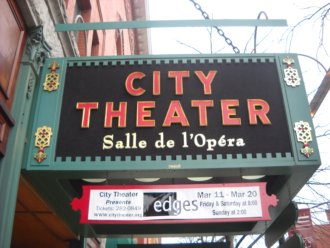 3:30PMSt. Albans Church service16            10:00AMHC Book Club11:00AMExercise3:30PMOn the Road with Gabby & Paula                   1710:00AMA Service of Hymns & Prayers11:00AMExercise2:00PM Bingo3:00PMOutdoor Strolls                     189:30AMMorning Prayer10:15AMPiper Ukulele Group1:00PM Bus Outing:Countryside Tour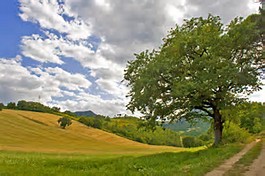 1910:00AMCurrent Events & Morning Trivia10:45PMSit & Fit2:30PMPiper ShoresChef Cook Off2010:00AM Bingo2:00PMOutdoor Strolls3:30PMGuitar music with Chris Heard21                10:00AM Bingo2:00PMIndividual Visits3:00PM  Movie Presentation:Shirley Temple“Curley Top”2210:00AMSunday Catholic Church Service2:00PM(AL)Card Game 3:30PMMovie Presentation:The Parent Trap23                   10:00AMArt Class with Heidi2:00PM Individual Visits3:30PM Root Beer Floats            24      10:00AMA Service of Hymns & Prayers11:00AMExercise2:00PM Bingo3:30PMGuitar Music with Ben KilCollins                      2510:15AMPiper Ukulele Group1:00PMBus outing:Old Orchard Beach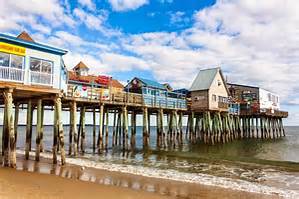 269:30AM-10:30AM Flower Arranging(HC- 2nd Floor)ALREADY DISCUSSED- NOT MOVING10:45AMSit & Fit2:00PM (AL)Humor Group3:30PM Zumba                    27 10:00AM  Current Events10:30AM-11:30AMBingo(HC- 2nd Floor)CAN MOVE2:00PM Individual Visits3:30PM-4:30PMSing- A- Long with Flash Allen(HC- 2nd Floor)CANNOT MOVE2810:00AMBingo2:00PMIndividual Visits3:30PMPiano Concert:Michael Bealing29           10:00AM Sunday Catholic Church Service2:00PM (AL)Card Game3:30PMJazz Piano Music with Bess3010:00AMCurrent Events10:30AM Jazz music with Pete, Per & Idgy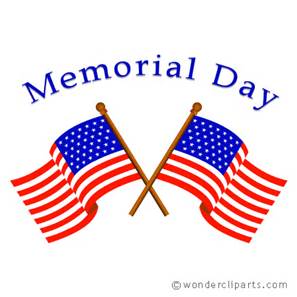 3110:00AM-10:30AMA Service of hymns and Prayers(HC- 2nd Floor)CAN MOVE BUT WOULD RATHER NOT11:00AMExercise2:00PM-3:00PMBingo(HC_ 2nd Floor)CAN MOVE3:30PMIndividual VisitsABBREVIATION LEGENDHC = Health CenterAL = Assisted LivingIL =Independent Living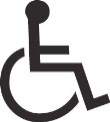 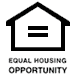 All events listed on this calendar take place in the Health Center Activity Room, unless otherwise specified. PleaseSee the Abbreviation Legend for a list of alternate locations.